Eliane Probasco Awarded Theodore Millison Professionalism AwardEliane “Ellie” Probasco has been awarded the 2015 Theodore Millison Professionalism Award by the Stann W. Givens American Family Law Inn of Court. The Theodore Millison Professionalism Award, named in honor of the late Theodore Millison, a Tampa family law practitioner who was beloved in the family law community, is given once a year to an attorney who exemplifies the highest standards of ethics and professionalism in the practice of family law. This is the highest award presented by the Stann W. Givens Family law Inn of Court. The award was presented to Ms. Probasco at the April 6, 2016 Inn of Court meeting. On May 26, 2016, the ceremony dedicating the courthouse plaque was held at Hillsborough’s George Edgecomb Courthouse. The Honorable Nick Nazaretian announced Ms. Probasco to a courtroom filled with Ms. Probaso’s family, peers, colleagues and several members of the judiciary. Following the ceremony, Ms. Probasco, along with her husband Joseph Probasco, and three children, Orli, Aviva, and Benjamin, unveiled the new plaque permanently located on the 4th floor of the courthouse. Eliane Probasco is a solo practitioner with her own firm, Probasco Law, P.A., which she formed in 2011, where she practices exclusively in the area of marital and family law. She has been a member of the Florida Bar since 2002and is a former chair of the Hillsborough County Bar Family Law Section, and is a Barister member of the Stann W. Givens Family Law Inn of Court. Ms. Probasco earned her B.A. degree from the University of Florida and her J.D. degree from Florida State. Ms. Probasco’s firm is a sustaining law firm supporting Bay Area Legal Services.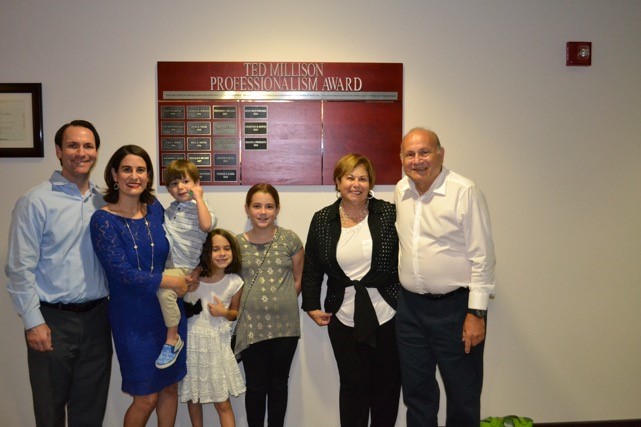 